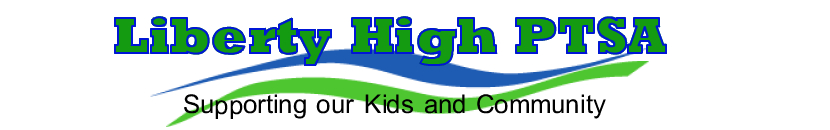 2014 – 2015 Board of Directors:2014 – 2015 Board of Directors:2014 – 2015 Board of Directors:2014 – 2015 Board of Directors:Executive Officers:Executive Officers:Executive Officers:Executive Officers:PresidentKimberly Montaguemkmontague@hotmail.commkmontague@hotmail.comVP VolunteersTina GortJanell Jordanwaters.t@comcast.netdjjordan@comcast.netwaters.t@comcast.netdjjordan@comcast.netTreasurer Linda GaluzzoLinda.Galluzzo@T-Mobile.comLinda.Galluzzo@T-Mobile.comSecretaryMarnie Maraldo  mmaraldo@gmail.com  mmaraldo@gmail.comAppointed Board Members:Appointed Board Members:Appointed Board Members:Appointed Board Members:Advocacy RepJill Summerfield  jillasum@comcast.net  jillasum@comcast.netAt-Large Board MemberLeslie Kahlerlesliekahler@comcast.netlesliekahler@comcast.netISF RepLibbie FitzGeraldfitzgerald510@comcast.netfitzgerald510@comcast.netMembership/Donations Marketing ChairLeslie NeighborCarla Wigenlndneighbor@comcast.netandycarla89@msn.comlndneighbor@comcast.netandycarla89@msn.comNewsletterLibbie FitzGeraldfitzgerald510@comcast.netfitzgerald510@comcast.netSenior Events 2015Diane BliesnerMichele McKeedianebliesner@comcast.netthemckees7@comcast.netdianebliesner@comcast.netthemckees7@comcast.netWays and Means Tina Gortwaters.t@comcast.netwaters.t@comcast.net2014 – 2015 Committee Chairs:2014 – 2015 Committee Chairs:2014 – 2015 Committee Chairs:2014 – 2015 Committee Chairs:AwardsOPENOPENBudget 2014-15Carla WigenLinda GalluzoLeslie NeighborLeslie KahlerCarla WigenLinda GalluzoLeslie NeighborLeslie KahlerAndycarla89@msn.comLinda.galluzzo@t-mobile.comlndneighbor@comcast.netlesliekahler@comcast.netDirectoryOPENOPENFacebookShelly RussellShelly Russellshellycoug@aol.comFinancial Review 2014-15Tina GortTina GortWaters.t@comcast.netMembership Database ChairLeslie Neighborlndneighbor@comcast.netlndneighbor@comcast.netNominating CommitteeOPENOPENParent EducationOPENOPENReflectionsBeth KoontzKaren EastonBeth KoontzKaren Eastontbkoonz.wa@netzero.netkjeaston@comcast.netSAT/ACT PrepOPENOPENStaff Appreciation &
HospitalityTracy WeberGina LexPatti WilliamsTracy WeberGina LexPatti Williamsbtweber@comcast.nettglex@hotmail.compattiwilliams@comcast.netSenior Events 2016Leslie KahlerLeslie Kahlerlesliekahler@comcast.netSenior Events 2017Tina GortTina Gortwaters.t@comcast.netSenior Events 2018Camille WrightCamille Wrightwrightc@issaquah.wednet.edu